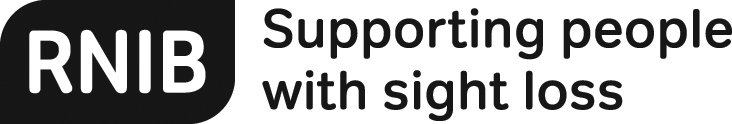 Ambutech long canesML53-ML71, ML73-94, ML172-ML181, ML186-ML195, ML196-ML198Please retain these instructions for future reference. These instructions are also available in other formats. General descriptionThe following canes are covered within these instructions:Folding long cane with hook roller tip – ML53 to ML62Folding long cane with hook marshmallow tip – ML172 – ML181Folding Graphite long cane with roller tip – ML78 to ML94Folding Graphite long cane with roller ball tip – ML186 to ML195Folding long cane with crook handle and hook pencil tip – ML63 to ML70Rigid long cane with hook pencil tip – ML71 and ML73 to ML74Rigid long cane with crook handle and hook pencil tip – ML75 to ML77 and ML89 to ML90Folding Aluminium long cane with roller ball tip – ML196 to ML198Ambutech long canes are available in either Graphite or Aluminium and are fitted with a variety of tips (different tips can be purchased separately).A long cane should reach between the sternum (breastbone) and under the chin, when standing upright and the cane tip is touching the ground. The length and speed of walking stride can affect the length of the cane required. Long canes should only be used by people who have attended specialist training with a rehab worker or mobility trainer to attain a high level of safe and independent travel. Changing the tipCanes fitted with a Cordlock™The Cordlock™ is a white plastic clip, which stops the elastic slipping down the cane shaft when changing the tip. From 2013, most Ambutech canes are now fitted with a Cordlock™.Pull the tip out of the end section of the cane until a knot in the cord and a small piece of plastic, which is the Cordlock™, appears.Allow the Cordlock™ to settle across the end of the caneUnhook the old tip and hook on the replacement tip keeping the tip and elastic under tensionFold the Cordlock™ so it sits parallel to the elastic and faces away from the knotLet the elastic slide back into the cane shaft under tension and with the hook through the elasticReplacing hook tips on older canesPull the tip out of the end section of the cane until a knot in the elastic appearsSlip a pen or similar object into the gap between the knot and the caneRelease the elastic carefully until the pen rests across the end of the caneUnhook the old tip and hook on the replacement tipRemove the pen and allow the tip to sit back into the end section of the cane under tension, and with the hook through the elasticAccessoriesReplacement cane tips:Hook style - roller ball (MP43), roller (MP26) and pencil (MP27)Push-on style – roller ball (MP82)AmbuTech belt-pack cane holder - a black multi-purpose storage belt with one large and one small pocket and a holster for your cane (MP109)Ambutech cane renewal kit – contains everything you need to keep your aluminium or graphite cane looking like new – Aluminium with push on tip (MP107), aluminium with hook tip (MP106), Graphite with push on tip (MP105), Graphite with hook tip (MP104)Hints and Tips Looking after your caneIt is recommended to clean the joints regularly with a damp cloth.Do not use the cane if there is evidence of the elastic cord fraying.Check for excessive wear of the cane tip and replace when necessary.How to contact RNIBPhone number: 0303 123 9999Textphone: 0845 758 5691Postal address: RNIB, PO Box 173, Peterborough PE2 6WS, U.K.Email: shop@rnib.org.ukWeb address: www.rnib.org.ukEmail for international customers: exports@rnib.org.ukTerms and conditions of saleThis product is guaranteed from manufacturing faults for 12 months from the date of purchase.  If you have any issues with the product and you did not purchase directly from RNIB then please contact your retailer in the first instance. For all returns and repairs contact RNIB first to get a returns authorisation number to help us deal efficiently with your product return. You can request full terms and conditions from RNIB or view them online. Registered Charity No. 226227Date: January 2017© RNIB